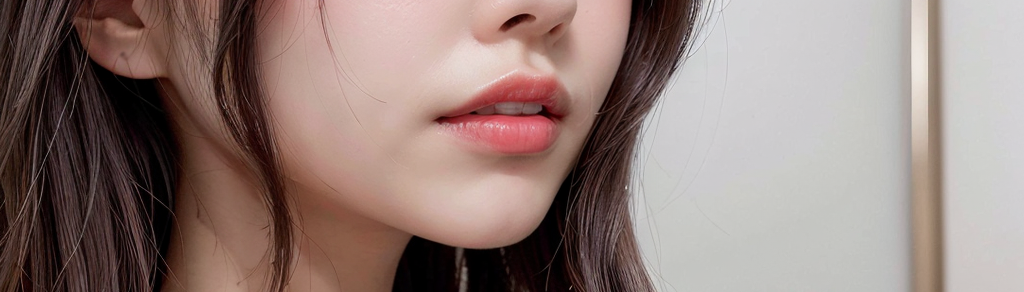 You don't need to be fluent or create well-crafted documents.Just briefly describe your desired concept, attire, and situation, and if you send a few pictures, that will be enough. Your maids and I will fill in the rest with our creativity. [Sample request message Copy and Send to DM or Email]Title : This is my request!Hello Lote!Below are My Requests![Request content up to 4 lines]Character : Kosa / Ash / Rurina / Sakura / Rin----Images or Video referenced in the work-up to 3 URLs (Optional)(Global Platform Only : Youtube, Instagram, Pixiv, DeviantArt, Twitter.)---If you want to send more reference materials : LimeDemian@gmail.com(If you want to upload a high volume, we will send you an invitation link with file upload permission if you have a Mega ID.)I sincerely and wholeheartedly thank you.We will always work diligently for the Master. Thank you.